عظمت امر اللهحضرت بهاءاللهاصلی فارسی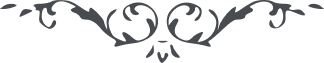 من آثار حضرت بهاءالله - مائده آسمانی، جلد 4باب ششم - عظمت امر اللهدر لوح جواد فرموده :
“ اوصیکم یا احبائی بالاستقامة الکبری ان اذکروا اذ قال الرسول انها شیبتنی کذلک یذکرکم الناصح الامین کم من ذئب یظهر بلباس الانسان ان اعرفوه و لا تتبعوا کل مکار اثیم ان الذی استقام علی الامر انه من اهل البهاء فی لوح عظیم ان هذا الامر عظیم عظیم و النفس امارة امارة نسئل الله بان یحفظ الکل من لهیبها انه علی کل شیء قدیر” انتهیو نیز در لوح فتح اعظم از سماء مشیت جمال قدم جل جلاله نازل قوله تعالی :
“ اینست آن ظهور که برای استعداد اهل عالم آمده هنگام فنای عالم و اهل آن رسیده آمد آن کسیکه باقی بود تا حیات باقیه بخشد و باقی دارد و مایه زندگی عنایت فرماید ثابت شده آنچه در بیان نازل شده اینست آنجمال موعود که فرمود بعد از من میآید و پیش از من است او بود آن ندا که ما بین آسمان و زمین بلند شد که مقامهای الهی را درست نمائید و تعمیر کنید یعنی قلوبرا و آن همان ندا بود که ابن زکریا قبل از روح فرمود من آواز آنکسم که در بیابان ندا میکند که راه خداوند را درست کنید اگر افعی از امهات متولد میشد احسن بود از اینکه انسان متولد شود و در ملکوت الهی باعراض معروف گردد طوبی للعقائم فویل للمرضعات” انتهیو نیز جمال قدم جل سلطانه میفرمایند :
“ قل لو یجتمع کل من علی الارض من العلماء و العرفاء ثم الملوک و السلاطین انی لاحضر تلقاء وجوههم و انطق بآیات الله الملک العزیز الحکیم انا الذی لااخاف من احد و لو یجتمع علی کل من فی السموات و الارضین قد خضعت الایات لوجهی و خشعت الاصوات لنغماتی الابدع البدیع هذا کفی قد جعله الله بیضاء للعالمین وهی عصای لو نلقیها لتبلع کل الخلایق اجمعین” انتهیو نیز در لوح ورقای شهید نازل شده قوله تعالی :
“ خاتم انبیا روح ماسواه فداه در حصن متین فرقان ببشارت یوم یقوم الناس لرب العالمین مأمور قدر وقت را بدانید لعمر الله از اکسیر احمر مرغوبتر و محبوبتر است چه که اکسیر از قرار مذکور لونی را بلونی و یا جسدی را بجسد دیگر تبدیل نماید و لکن این وقت و این حین که در فرقان بساعت تعبیر شده و بقیامت مذکور عالم را جان بخشد” انتهی